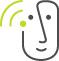 Høreforeningen Lokalafdeling Aabenraa-Haderslev-Sønderborg-TønderTirsdag den 29. november 2022 kl. 14.00 – 16.00Sted: Lillesalen, Folkehjem, Haderslevvej 7, 6200 Aabenraa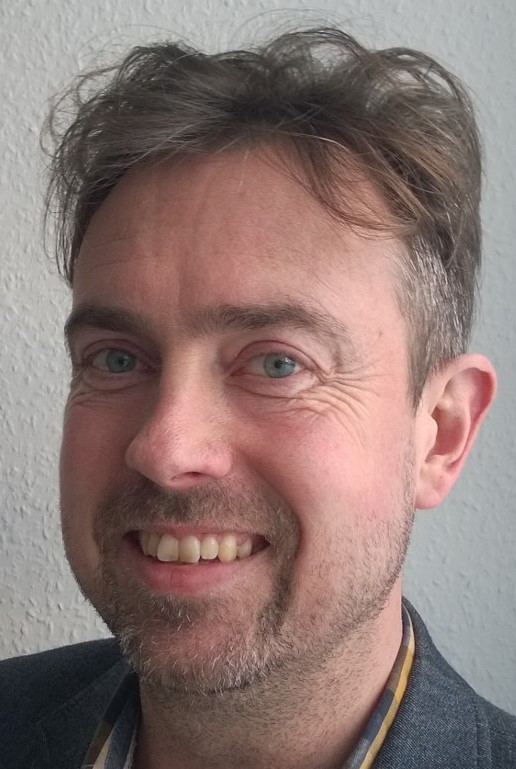 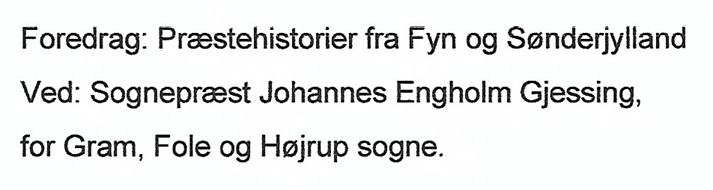 Teleslynge og skrivetolke forefindes. Alle er velkomne, tag gerne familie, naboer samt venner med. Kaffe/te med brød: kr. 40.00.Tilmelding senest torsdag den 24. november 2022 kl. 20.00.Til formanden:Kirsten Juul Jensen, : 53 29 45 00,  Kirstenjensen22@gmail.com / kjj-ten@outlook.dk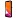 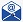 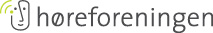 